MAHKAMAH AGUNG REPUBLIK INDONESIA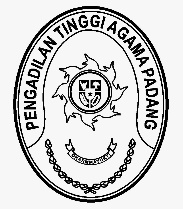 DIREKTORAT JENDERAL BADAN PERADILAN AGAMAPENGADILAN TINGGI AGAMA PADANGJalan By Pass KM 24, Batipuh Panjang, Koto TangahKota Padang, Sumatera Barat 25171 www.pta-padang.go.id, admin@pta-padang.go.idNomor	:      /SEK.PTA.W3-A/RA1.8/X/2023	26 Oktober 2023Lampiran	: 1 (satu) berkasPerihal	: Usulan Revisi Anggaran 		Antar Satker (Sewa Rumah Dinas)Yth.Sekretaris Mahkamah Agung RI Cq. Kepala Biro KeuanganDiJ A K A R T AAssalamu’alaikum, Wr. Wb.Sehubungan dengan terdapatnya kekurangan pagu belanja bantuan sewa rumah dinas hakim pada satker Pengadilan Agama Lubuk Sikaping dan adanya kelebihan anggaran  bantuan sewa rumah dinas pada Pengadilan Agama Solok, untuk itu kami bermaksud melaksanakan revisi anggaran antar satker, dengan rincian sebagai berikut : Jenis revisi : Pergeseran anggaran dalam hal anggaran tetap dengan tujuan optimalisasi;Program: Dukungan Manajemen;Satuan kerja:    1. Pengadilan Agama Lubuk SikapingPengadilan Agama SolokRincian Output : 1066.EBA.994 Layanan Perkantoran;Komponen         : 1066.994.002 Operasional dan Pemeliharaan kantor.Revisi anggaran itu menyebabkan pergeseran anggaran dalam 1 (satu) KRO, 1 (satu) RO dan 1 (satu) komponen yang sama antar satker Pergeseran anggaran tersebut dapat dijelaskan dengan matriks semula-menjadi sebagai berikut:Demikian disampaikan, dengan harapan dapat disetujui terima kasih.Wassalam			Kuasa Pengguna Anggaran Pengadilan Tinggi Agama PadangIsmailTembusan Ketua Pengadilan Tinggi Agama Padang sebagai laporan;Ketua Pengadilan Agama Lubuk Sikaping;Ketua Pengadilan Agama Solok;SatkerProgram/Output/ AkunUraianPAGU ANGGARANPAGU ANGGARANPAGU ANGGARANSatkerProgram/Output/ AkunUraianSEMULAMENJADI+/-PA Lubuk Sikaping1066.EBA.994Layanan PerkantoranPA Lubuk Sikaping002Opersional dan Pemeliharaan KantorPA Lubuk SikapingEHak Keuangan dan fasilias HakimPA Lubuk Sikaping522141Belanja SewaPA Lubuk SikapingSewa Rumah Dinas Hakim38.880.00042.120.000- 3.240.000PA Solok1066.EBA.994Layanan PerkantoranPA Solok002Opersional dan Pemeliharaan KantorPA SolokEHak Keuangan dan Fasilitas HakimPA Solok522141Belanja SewaPA SolokSewa Rumah Dinas Hakim42.120.00038.880.0003.240.000TotalTotal81.000.00081.000.0000